Presentar un argumento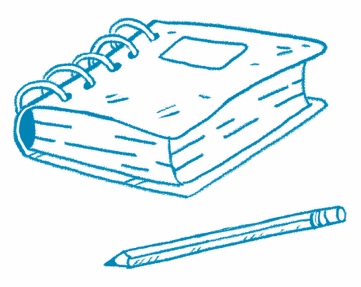 Propósito del autor  ¿Por qué crees que el autor escribió este artículo? Determina el propósito del autor usando evidencias del texto. Para hallar evidencias, busca hechos, datos, citas, descripciones, fotografías y ejemplos. Título del artículo Presenta un argumento. ¿Por qué escribió el autor este artículo?Presenta un argumento. ¿Por qué escribió el autor este artículo?EvidenciaEvidencia¿Por qué crees que el autor eligió la foto que aparece en el artículo.¿Por qué crees que el autor eligió la foto que aparece en el artículo.Expón tu razonamiento. ¿De qué manera las evidencias respaldan tu argumento?Expón tu razonamiento. ¿De qué manera las evidencias respaldan tu argumento?